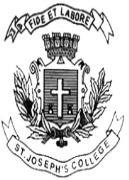 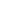  ST. JOSEPH’S COLLEGE (AUTONOMOUS), BENGALURU-27M.S.W - IV SEMESTERSEMESTER EXAMINATION: APRIL 2023(Examination conducted in May-2023)SW0121 – CORPORATE SOCIAL RESPONSIBILITY (For current batch students only)Time- 2 ½ hrs		                                     	                    	    Max Marks-70This question paper contains TWO printed pages and THREE partsPart  - AAnswer any FIVE questions.							5 x 5 = 25	What do you mean by CSR? How ethics and responsibility are important parts of CSR.Explain the principles of CSR.Discuss the optimistic and pessimistic arguments of CSR.Write short notes on nature and objectives of corporate governance.Substantiate with some examples of CSR initiatives in India.Enumerate the impact of CSR initiatives on the socio-economic development of rural India. Describe the different elements of CSR with examples.PART - BAnswer any THREE questions. 						        3 X 10 = 30 Discuss the various perspectives of CSR in the context of business and global world.Critically explain the various modes of CSR. Describe the role of HR towards CSR – Managing, Monitoring, and Reporting. Substantiate with examples the role of different institutions in promoting CSR.Explain the following concepts (a) Corporate Philanthropy (b) Good Corporate Governance (c) Green GovernancePART - CAnswer any ONE question. 						        1 X 15 = 15Critically examine how Companies Act 2013, Environmental Legislations and Pollution Control Acts are enacted in your fieldwork agencies or NGOs. Substantiate with examples of CSR initiatives by any two corporate companies in India. 